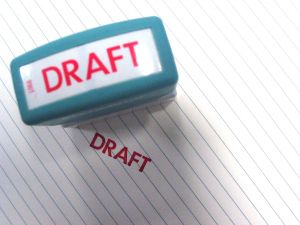 -must have title, prompt #, written prompt (entertain)and date-use a semantic map or graphic organizer or thematic web to outline key ideas -notes made in own words (jot notes for beginning, middle and end)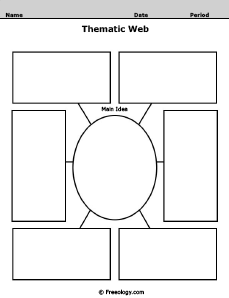 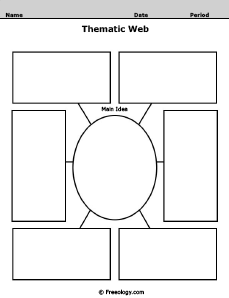 -have neat printing (finger spaces between words)-be double spaced (space for peers and teacher to edit)-be well organized, indented and writing to the margin-have atopic sentence for each paragraph-have 5 or more supporting details -sentences start differently and have describing words-has both simple and complex sentence structures-underline unknown spelling or circle for better word choice-re-read when finished, correct errors, edit writing for richer vocabulary or change so writing can make senseFinal draft: type on the computer the final, error free copy-self assess using a rubric Purpose Writing Project: Writing to Entertain   Name: ____________________                Student assessment                Teacher assessmentCategory   Excelling   MeetingBeginning to         Meet   Needs WorkPre-writing  criteria:*card #*prompt*graphic organizer*rough draft double spaced writing*edits, revisions to draftExceptional thorough development of: -has # of purpose writing prompt written in full detail (no errors)-has a detailed graphic organizer that covers plot and characters (5 points)-has 2 pages of writing, double spaced (300 words +)-has edits, revisions, corrected spelling errors, and better vocabulary from a thesaurusHas most criteria adequately developed: -has # of purpose writing prompt written - has a detailed graphic organizer that covers plot in point form: beginning, middle, end-has a minimum of 3 paragraphs of writing-there are 6-10 sentences per paragraph-has self-edited for spelling, errors, and better vocabularyBriefly or vaguely develops or is partially done:- # of purpose writing prompt written - jot notes on a graphic organizer that plans: beginning, middle, end-has 1-2 paragraphs of writing-paragraphs are brief, 3 sentences each-edits for spelling, errors, and better vocabularyDoes not have or is missing:-# or Prompt-a graphic organizer-a complete rough draft-no edits, revisionserrors are not fixedOrganization:*beginning (introduction to character, setting and plot)*middle (plot development)*end (climax and conclusion-has fascinating topic sentences for each paragraph -an interesting beginning that captures a reader’s interest  -uses a variety of transitional strategies to develop plot/problem-logical sequence of events from beginning to end-exceptional conclusion after climax of story-beginning works well in establishing one- or two-story elements-there is some transition from one idea to the next-has logical sequence of events-key ideas are beginning to show-problem/conflict in narrative is evident-there is a solution to the problem-has a conclusion or ending-beginning doesn’t use an introduction that includes many of the story elements-there isn’t much development to plot or transition to how events happen in order-vague detail or organization of ideas-transitions lack structure-has a brief middle or build up to climax-story has a brief endingWriting lacks an appropriate:*beginning*middle (support or build up)*end-connections between ideas are confusing-no sense of beginning or end-ordering or sequencing not apparent-story doesn’t make senseWord Choice:*new vocabulary*interesting language*elicit emotions*descriptive words*voice and variety of expressive language-creates vivid images in a natural way-uses precise, accurate and original words properly-everyday words used well-uses a variety of word forms, synonyms, and descriptive language-uses sensory, concrete, andfigurative languageclearly advance thepurpose for writing -experiments with new and different word forms with some success-attempts to use descriptive words to create images-uses favourite words correctly-uses general or ordinary words -words are used creatively to explain ideas further-words used correctly but doesn’t enhance writing-uses basic language-repeats words using many of the same or simple every day words-doesn’t use a lot of different word forms -words aren’t very descriptive and don’t develop ideas well-writing is two dimensional -uses a few words incorrectly-high sight vocabulary words are used excessively -descriptive words are not used-expression ofideas, is vague, lacksclarity or is confusing:- limited range of words- may have little awareness of reader or audience-words are used incorrectlySentence Fluency:*sentence variety*new conventions and variety of punctuation , : ; “ *creative sentence structure*complex sentence structures-has no run on or incomplete sentences-has a variety of sentence structures and lengths -has variety of creative and interesting sentence beginnings -most or all sentences start differently and work with the flow of sentences-consistently uses different sentence forms: questions, exclamations, complex sentences (two or more ideas are grouped together with transition words) and compound sentences-has one or two run on or rambling sentences-most sentences start differently -most sentences have variation in lengthand structure-is starting to use different sentence forms: questions, complex (two or more ideas are grouped together with transition words) and compound sentences-sentences flow naturally-doesn’t use a lot of descriptive adjectives, verbs, etc.-has some rambling on sentences -has some variation in sentence structureand length-uses a lot of simple sentences-has some variation in sentence beginnings-is beginning to use other sentence types: compound and complex-writes run on rambling sentences-has no variety insentence structure or length-has no variation in sentence beginnings-has no flow in sentences-not all sentences are correct or are incomplete sentencesLanguage Conventions & Mechanics*grammar*spelling*punctuation*makes sense*capitalization*indenting *marginsNo errors in indenting,spacing, writing the body to the margin, paragraph structure, spelling, grammar, punctuation, and capitalization.There are only one or two errors in in indenting, paragraph structure, spelling, grammar, punctuation, and capitalization.-writing makes senseThere are three to five errors in: indenting, paragraph structure, spelling, grammar, punctuation, and capitalization-most writing makes senseThere are many errors in:  indenting, paragraph structure, spelling, grammar, punctuation, and capitalization-sometimes writing doesn’t make sense-not done